Prijzen arrangementen.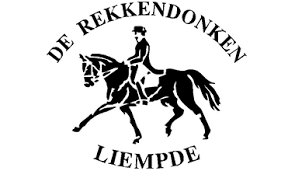 MIDGETGOLF ARRANGEMENT:Ontvangst met koffie of thee met boerencake, daarna 1 ronde midgetgolfPer persoon€8.00OUDHOLLANDSE  SPELEN ARRANGEMENT:Ontvangst met koffie of thee met boerencake, daarna Oudhollandse spelenstarttarief  (tot 20 personen)
 toeslag boven 20 pers. p.p.€
€170.00
7.50COMBINATIE ARRANGEMENT: Ontvangst met koffie of thee met boerencake 1 ronde midgetgolf
1 drankje naar keuze (bier, frisdrank, koffie of thee) daarna Oudhollandse spelenstarttarief  (tot 20 personen)
toeslag boven 20 pers. p.p. €
€285.00
13.75KINDERFEESTJE  MIDGETGOLF:1 ronde midgetgolf, daarna frietjes met een kroket of frikandel / kaassoufflé en ranja
(tijdsduur circa 2 ½ uur) starttarief  (tot 10 kinderen)
toeslag boven 10 kinderen, per kind
friet en snack voor de ouders p.p.€
€
€85.00
8.00
3.50KINDERFEESTJE PAARDRIJDEN:Traktatie maken, paardrijden, hoefijzer versieren of placemat maken, daarna frietjes met een kroket of frikandel / kaassoufflé en ranja starttarief ( tot 8 kinderen)
toeslag boven 8 kinderen, per kind
meerprijs bordjes schilderen p.p.
meerprijs midgetgolf p.p.
friet en snack voor de ouders p.p.€
€
€
€
€128.00
16.00
2.00
4.00
3.50KOFFIETAFEL BUFFET:Diverse luxe soorten brood en broodjes, diverse soorten vleeswaren, kaas, zoetbeleg, koffie, thee en melk per persoon
supplement soep
supplement kroket of frikandel
supplement worstenbroodje€
€
€
€16.00
4.50
1.75
2.15FRIETJES BUFFET:Frietjes, kroket of frikandel / kaassoufflé / bamischijf / nasischijf, rauwkost, fritessaus en curry
                                                                     Het frietjes buffet is mogelijk vanaf 15 personenper persoon
extra snack€
€8.00
1.75BUFFETTEN: per persoonBij de buffetten worden, gegratineerde aardappeltjes, frietjes, div. soorten rauwkost, stokbrood, kruidenboter en roomboter geserveerd
                                                                                  Het buffet is mogelijk vanaf 15 personen
                                                     combinaties zijn mogelijk vanaf 15 personen per gerechtwarme Ham
zalm met saus
varkenshaas met champignonsaus
saté van kippendij
saté van varkenshaas
supplement huisgemaakte nasi,
incl. kroepoek en gebakken uitjes  €
€
€
€
€

€20.50
20.50
20.50
20.50
20.50

3.00BARBECUE: 6 soorten vlees (400 gram p.p.) diverse huisgemaakte sauzen, huzarensalade, aardappelsalade, diverse soorten rauwkost en stokbroodvanaf 20 personen, p.p.€21.00                                                                                    Barbecue is mogelijk vanaf 20 personen
HUISGEMAAKTE SOEPEN:per persoonDe tomatensoep, kippensoep, rundvleesgroentesoep worden geserveerd met stokbrood en kruidenbotertomatensoep
kippensoep
rundvleesgroentesoep
erwtensoep met roggebrood en spek€
€
€
€4.50
4.50
4.50
4.50NAGERECHTEN:Nagerechten buffet met appelcrumble, kaneel ijs, vanille ijs met diverse soorten sauzen
diverse soorten bavarois, warme kersen, garnering en slagroomPer persoon
monchou in glas
nougatine ijsgebak
appeltaart per punt€
€
€ €8.00
3.00
3.50
2.70HAPJES:bittergarnituur met sausjes,  100st
bittergarnituur met sausjes,  50st
bitterbal / frikandel stukjes portie 8st
schaaltje gemende nootjes€
€
€
€54.00
30.00
4.00
2.50*Alle prijzen op de kaart zijn vaste prijzen, kwaliteit staat bij ons hoog in het vaandel*                       *Prijzen gelden vanaf 1-1-2020*  *Alle prijzen op de kaart zijn vaste prijzen, kwaliteit staat bij ons hoog in het vaandel*                       *Prijzen gelden vanaf 1-1-2020*  *Alle prijzen op de kaart zijn vaste prijzen, kwaliteit staat bij ons hoog in het vaandel*                       *Prijzen gelden vanaf 1-1-2020*  *Alle prijzen op de kaart zijn vaste prijzen, kwaliteit staat bij ons hoog in het vaandel*                       *Prijzen gelden vanaf 1-1-2020*  